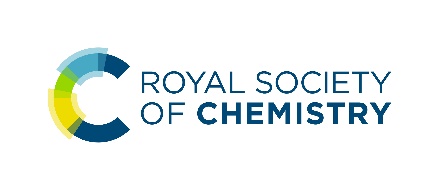 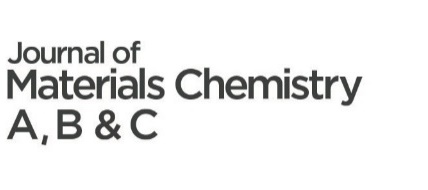 To submit a nomination for the 2023 Journal of Materials Chemistry Lectureship, please send this nomination form to the Editorial Office at materials-rsc@rsc.org alongside:A brief C.V. of the candidate (one page maximum)A supporting letter of recommendationAfter nominations close, the Editorial Office will reach out to eligible candidates to request three recent publications representative of their research output.Candidate/nominee detailsPlease provide at least one of the following:Year of PhD …………			Year of first independent position ………...Additional eligibility detailsResearch interestsPlease select the categories (3 maximum) that best describes the candidate's subject area:Community service statementNameEmailJob titleAffiliationWebsiteWhich JMC journal does the candidate most identify with? Antifouling coatings Electrocatalysis Regenerative medicine & tissue engineering Batteries Ferroelectrics Scaffolds Biocompatible materials Fuel cells Self-cleaning/self-healing            materials Bioelectronics Gas capture/ separation/ storage Semiconductors Bioimaging Gene delivery Sensors Biomimetics Immunobiology Single molecule conductors Biomineralisation Lasers Soft robotics Bionics Lighting Spintronics Biosensors Liquid crystals Stem cells Catalysis Memory Supercapacitors Conductors Metamaterials Superconductors Detectors Multiferroics Therapeutic devices  Diagnostics Nanomedicine Thermoelectrics Dielectrics Photocatalysis Topological insulators Displays Photonics Transistors Drug delivery Photovoltaics Water treatment